1. Вычислить предел 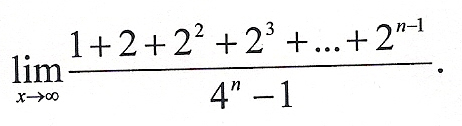 